Проектная декларация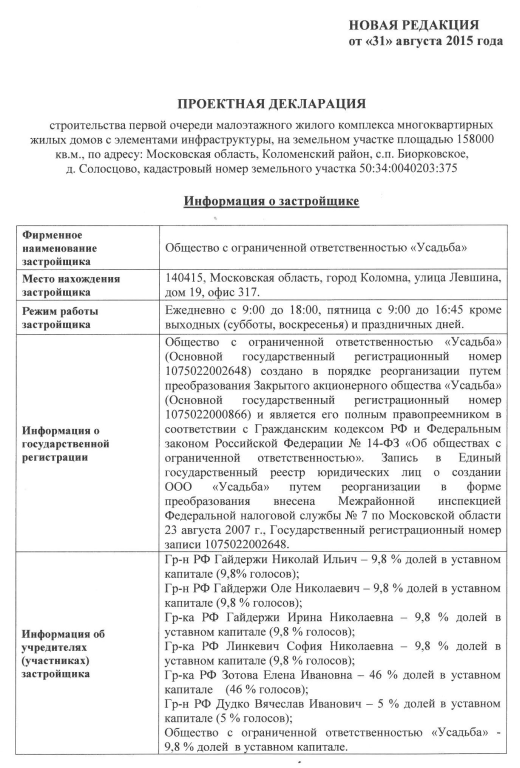 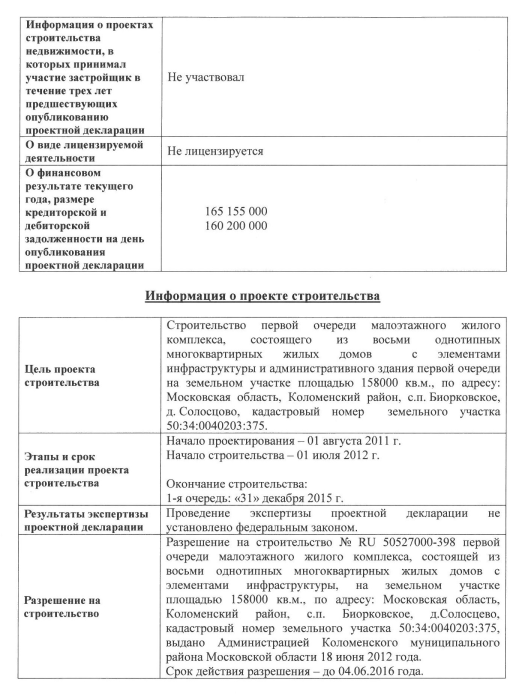 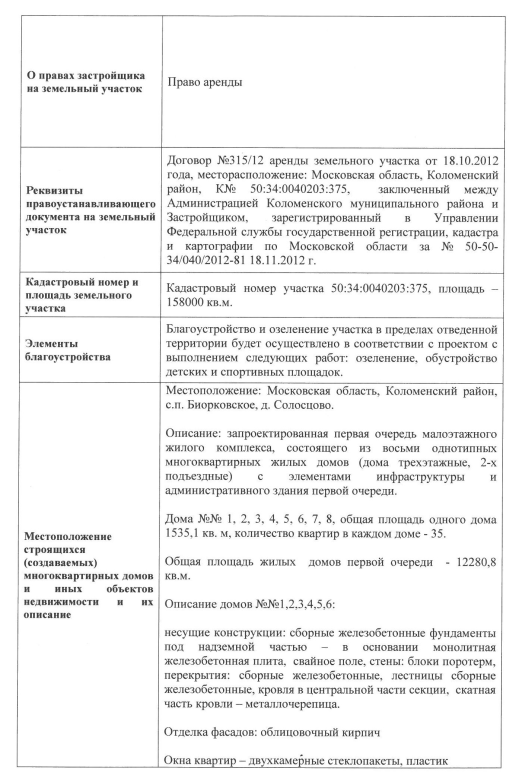 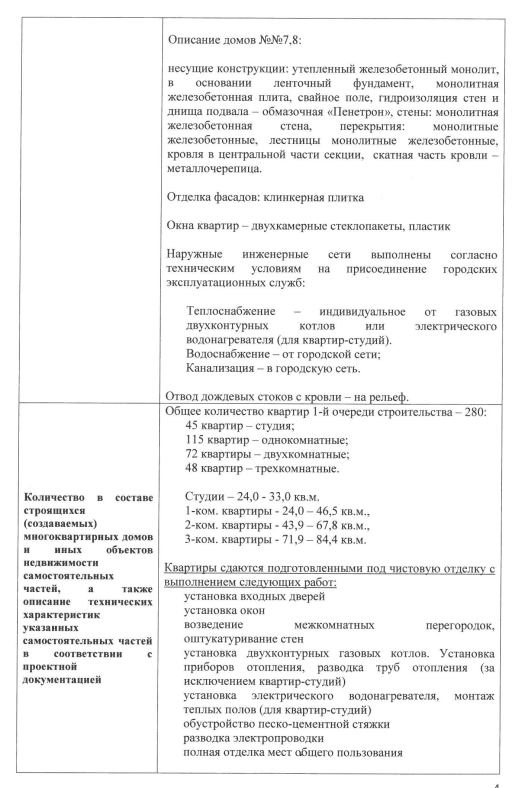 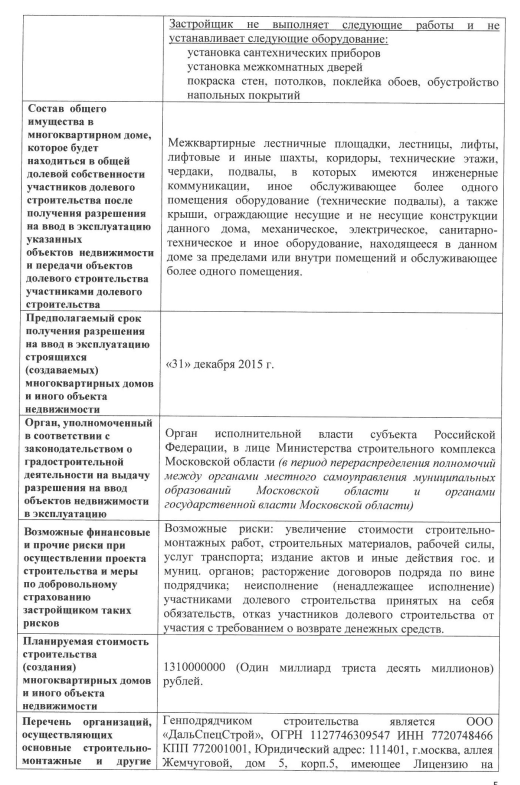 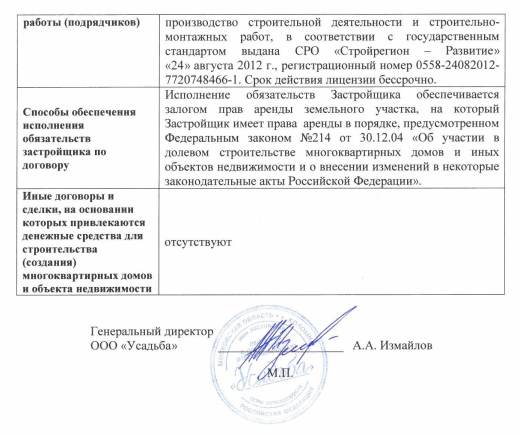 